„Z RESZTEK…”Rodzinny szkolny konkurs kulinarno-literacko-plastyczny 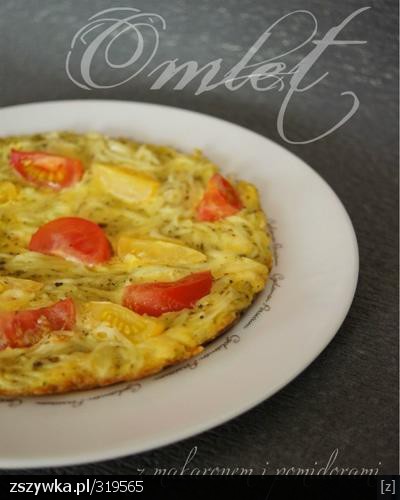 „Gotują z resztek, nie marnują jedzenia i potrafią zdrowo się odżywiać”                   -chciałybyśmy tak powiedzieć o naszych uczniach i ich rodzinach –dlatego pomysł na taki konkurs jego pierwszą inspiracja była chęć wzięcia udziału przez naszą szkołę w Światowym Dniu Żywności przypadającym na 16 października.I. Cele konkursu:Kształtowanie świadomości "mądrego” gospodarowania żywnością.Zachęcenie do samodzielnego i kreatywnego rozwiązywania problemu –co zrobić z resztkami jedzenia?Inspirowanie i promowanie wspólnej twórczej rodzinnej pracy.II. Organizator:Monika Burzyńska, Marta Mitoraj.Regulamin szkolnego konkursu plastycznego:Uczestnicy konkursu: uczniowie naszej szkoły wraz z rodzinami                            (Szkoła Podstawowa nr 22 z Oddziałami Integracyjnymi w Tychach)Warunki przystąpienia do Konkursu:  Zadanie konkursowe: Wykonanie dowolną techniką plastyczną –rysunku, obrazu, grafiki, zdjęcia –zrobionej wspólnie (rodzinnie) z pozostałości po obiedzie, kolacji itp. zupełnie nowego dania, które mamy nadzieję, zaskoczy swoim wyjątkowym smakiem dzieci jak                 i Państwa.Rysunek może być dowolnej wielkości –całość pracy musi zawierać opis jak ją zrobić? –przepis oraz jej nazwę. Całość należy rozplanować na kartce formatu A-4.Każda praca powinna zawierać: imię, nazwisko autora, wiek, klasę.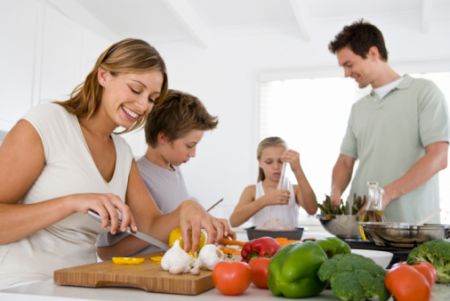 Obowiązuje pisemna zgoda rodziców na udział w konkursie:                                                               Wyrażam zgodę na przetwarzanie danych osobowych zawartych w formularzu zgłoszeniowym na potrzeby realizacji konkursu (zgodnie z Ustawą z dnia 29.08.97 o ochronie danych osobowych, Dz. U. Nr 133, poz. 883)Zgłoszenia przyjmowane są do 27.10.2014r.Ocena prezentacji: Jury ocenia technikę wykonania, kreatywność. Jury powołane przez Organizatora wybierze i nagrodzi najlepsze prace.   Karty zgłoszenia do konkursu plastycznego będą przyjmowane  przez organizatorów konkursu: świetlica szkolna: Marta Mitoraj, Monika Burzyńska do 27.10.2014 roku. Wszelkie pytania i wątpliwości proszę kierować do organizatorów.